Приложение № 1 к решению Обнинского городского Собрания «О внесении изменений в решение Обнинского городского Собрания от 13.12.2011 № 03-28 «О присвоении наименований улицам микрорайона «Заовражье» города Обнинска» от 10.11.2020  № 10-05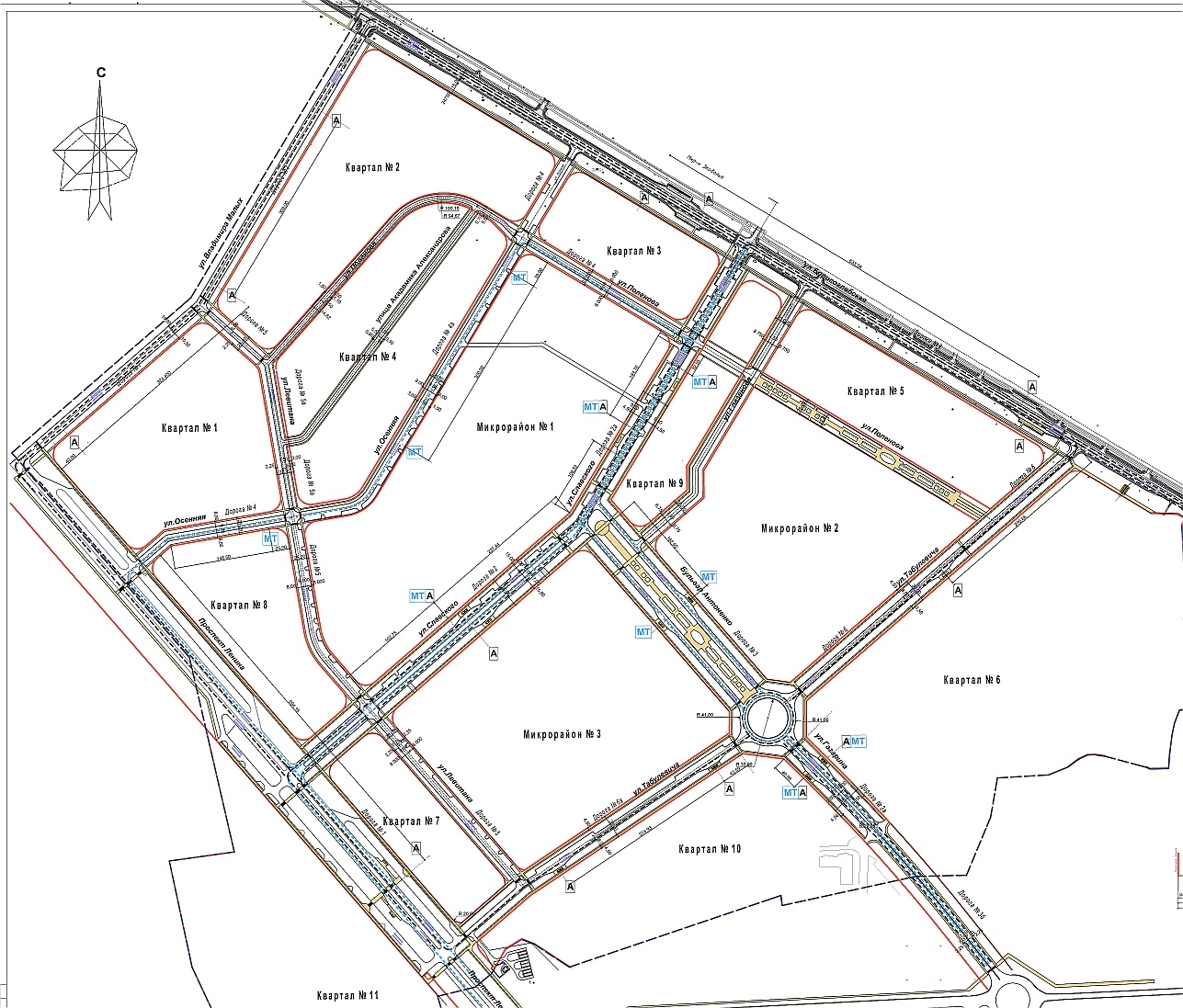 